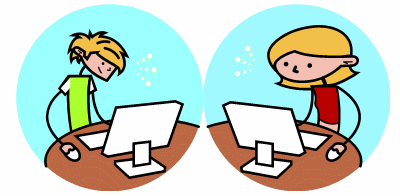 Föräldrakväll om IT -   Tisdag den 19/1Vår förstelärare Maja Fernlöf  berättar om hur IT används som ett stöd och verktyg i olika ämnen.Du får bl.a  prova på att göra ett digitalt läxförhör på en iPad eller dator, testa några olika program  och  veta mer om flippade klassrum och vad det kan vara bra för. Tid & plats: Vi ses i restaurangen på Stordammen (stora skolan) 18.30- 20.00 Välkommen till vår föräldrakväll om IT-i skolanönskar Skolrådet, rektor Gabriella med Stordammens personal.Anmälan för IT-kväll i skolan 19/1, kl. 18.30         Vi kommer  _______personer    från klass:___________          Vi kan tyvärr inte komma.___________________     ___________________________Elevens/barnets namn		         Förälders underskrift                                       Lämnas åter till klasslärare/ mentor senast fredag den 15/1-16